ВСЕРОССИЙСКИЙ БИЗНЕС-ФОРУМ«ОРГАНИЗАЦИЯ СИСТЕМЫ СБЫТА ПРОДУКЦИИ СУБЪЕКТОВ МСП В АГРОПРОМЫШЛЕННОМ КОМПЛЕКСЕ»г. Белгород«07» апреля 2021 г.ОРГАНИЗАТОРЫ:Программа Форума9.30-11.00- Регистрация участниковМодераторы:Дубинчук Елена Станиславовна – руководитель дирекции по развитию сельскохозяйственной кооперации АО «Корпорация МСП»Антоненко Андрей Александрович – директор ОГАУ «ИКЦ АПК»ПравительствоБелгородской областиАО «Корпорация «МСП»Центр компетенций АПКОГАУ «ИКЦ АПК»РАЭРР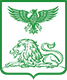 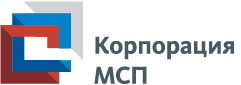 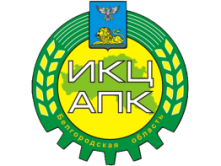 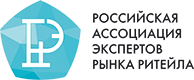 11.00-12.00БЛОК IБЛОК IБЛОК I11.00-12.00ПЛЕНАРНОЕ ЗАСЕДАНИЕПЛЕНАРНОЕ ЗАСЕДАНИЕПЛЕНАРНОЕ ЗАСЕДАНИЕ11.00-12.00Комплексная поддержка субъектов МСП в АПК по вопросам организации и расширения рынков сбыта производимой продукцииКомплексная поддержка субъектов МСП в АПК по вопросам организации и расширения рынков сбыта производимой продукцииКомплексная поддержка субъектов МСП в АПК по вопросам организации и расширения рынков сбыта производимой продукции11.00-11.05Приветственное слововременно исполняющего обязанности Губернатора Белгородской области ГладковаВячеслава ВладимировичаПриветственное слововременно исполняющего обязанности Губернатора Белгородской области ГладковаВячеслава ВладимировичаПриветственное слововременно исполняющего обязанности Губернатора Белгородской области ГладковаВячеслава Владимировича11.05-11.15Приветственное слово Генерального директора АО «Корпорация «МСП» Исаевича Александра Игоревича«Значение кооперации в формировании оптимальных цепочек поставок продукции малого бизнеса в торговые сети»Приветственное слово Генерального директора АО «Корпорация «МСП» Исаевича Александра Игоревича«Значение кооперации в формировании оптимальных цепочек поставок продукции малого бизнеса в торговые сети»Приветственное слово Генерального директора АО «Корпорация «МСП» Исаевича Александра Игоревича«Значение кооперации в формировании оптимальных цепочек поставок продукции малого бизнеса в торговые сети»11.15-11.25«Меры государственной поддержки малых форм хозяйствования в Российской Федерации»Спикер: представитель Министерства сельского хозяйства Российской Федерации (уточняется)«Меры государственной поддержки малых форм хозяйствования в Российской Федерации»Спикер: представитель Министерства сельского хозяйства Российской Федерации (уточняется)«Меры государственной поддержки малых форм хозяйствования в Российской Федерации»Спикер: представитель Министерства сельского хозяйства Российской Федерации (уточняется)11.25-11.35«О мерах государственной поддержки в сфере торговли в Российской Федерации»Спикер: представитель Министерства промышленности и торговли Российской Федерации (уточняется)«О мерах государственной поддержки в сфере торговли в Российской Федерации»Спикер: представитель Министерства промышленности и торговли Российской Федерации (уточняется)«О мерах государственной поддержки в сфере торговли в Российской Федерации»Спикер: представитель Министерства промышленности и торговли Российской Федерации (уточняется)11.35-11.45«Ребрендинг аграрного сектора и стратегия развития сельскохозяйственных товаропроизводителей – субъектов МСП в Белгородской области. Проблемы и перспективы сбыта региональных фермерских товаров»Щедрина Юлия Евгеньевна - заместитель Губернатора - начальник департамента агропромышленного комплекса и воспроизводства окружающей среды области«Ребрендинг аграрного сектора и стратегия развития сельскохозяйственных товаропроизводителей – субъектов МСП в Белгородской области. Проблемы и перспективы сбыта региональных фермерских товаров»Щедрина Юлия Евгеньевна - заместитель Губернатора - начальник департамента агропромышленного комплекса и воспроизводства окружающей среды области«Ребрендинг аграрного сектора и стратегия развития сельскохозяйственных товаропроизводителей – субъектов МСП в Белгородской области. Проблемы и перспективы сбыта региональных фермерских товаров»Щедрина Юлия Евгеньевна - заместитель Губернатора - начальник департамента агропромышленного комплекса и воспроизводства окружающей среды области11.45-11.55«Организация производства и особенности поставок органической фермерской продукции в торговые сети. Особенности маркетинга и контроль качества органической продукции»Коршунов Сергей Александрович - председатель Сельскохозяйственного потребительского животноводческого кооператива «Боровенск», Калужская область«Организация производства и особенности поставок органической фермерской продукции в торговые сети. Особенности маркетинга и контроль качества органической продукции»Коршунов Сергей Александрович - председатель Сельскохозяйственного потребительского животноводческого кооператива «Боровенск», Калужская область«Организация производства и особенности поставок органической фермерской продукции в торговые сети. Особенности маркетинга и контроль качества органической продукции»Коршунов Сергей Александрович - председатель Сельскохозяйственного потребительского животноводческого кооператива «Боровенск», Калужская область11.55-12.05«Сотрудничество малых производителей с сетью магазинов продуктов здорового питания «ВкусВилл»: прямой канал обратной связи от покупателей»Римский Евгений – управляющий по качеству и закупкам торговой сети 
ООО «ВкусВилл»«Сотрудничество малых производителей с сетью магазинов продуктов здорового питания «ВкусВилл»: прямой канал обратной связи от покупателей»Римский Евгений – управляющий по качеству и закупкам торговой сети 
ООО «ВкусВилл»«Сотрудничество малых производителей с сетью магазинов продуктов здорового питания «ВкусВилл»: прямой канал обратной связи от покупателей»Римский Евгений – управляющий по качеству и закупкам торговой сети 
ООО «ВкусВилл»12.05-12.15Вопросы-ответыВопросы-ответыВопросы-ответы13.00-16.0013.00-16.00БЛОК II13.00-16.0013.00-16.00ПРАКТИКО-ОРИЕНТИРОВАННАЯ СЕССИЯ 13.00-16.0013.00-16.00Эффективная организация рынков сбыта для малого бизнеса в сфере АПК, взаимодействия с современными каналами продаж13.00-13.3013.00-13.30«Цепочка поставок: основные аспекты поставки продуктов в современные каналы сбыта»Бородай Максим - основатель и генеральный директор KPMB LLC, агентства по разработке стратегии работы на рынке FMCG (стратегия, работа с современными каналами сбыта, privatelabel), представитель РАЭРР13.30-14.3013.30-14.302.1. Организация взаимодействия с торговыми сетями13.30-14.3013.30-14.30«Основные аспекты и алгоритм взаимодействия товаропроизводителей с крупнейшими федеральными торговыми сетями»Иванов Алексей – директор Департамента по взаимодействию с региональными органами государственной власти Х5 Retail Group (по согласованию)Власенко Дмитрий - руководитель по взаимодействию с органами государственной власти и сопровождению стратегических проектов Семья магазинов «Магнит» (по согласованию)Представитель торговой сети METRO Cash & Carry (уточняется)Представитель торговой сети ДИКСИ (уточняется)14.30-14.4014.30-14.40«Опыт сотрудничества сельхозкооператива с торговыми сетями»Болтенков Игорь Семенович – председатель снабженческо-сбытового сельскохозяйственного потребительского кооператива «Сурковский Чеснок»14.30-15.2514.30-15.252.2. Организация сбыта фермерской продукции с использованием онлайн-платформ14.30-14.4514.30-14.45«Решения для фермеров от АО «Россельхозбанк»Чагина Ольга Вячеславовна – начальник отдела исследований и разработки Центра развития финансовых технологий АО «Россельхозбанк» 14.45-15.0014.45-15.00«Сервисы и продукты для бизнеса ПАО «Сбербанк» Шоов Марат Едикович – менеджер дивизиона малого и микробизнеса 
ПАО «Сбербанк»15.00-15.1515.00-15.15«Новые возможности для продаж сельскохозяйственных товаров: Маркетплейс Wildberries»Спикер: представитель Wildberries (уточняется)15.15-15.2515.15-15.25Опыт регионального оператора по реализации товаров через маркетплейсПотачевский Алексей Павлович – член снабженческо-сбытового садоводческого перерабатывающего сельскохозяйственного потребительского кооператива«Фрукты Ягоды Корочи»15.25-16.0515.25-16.052.3. Финансовые инструменты для организации и расширения рынков сбыта15.25-15.4015.25-15.40«Система быстрых платежей для малого бизнеса»Беленко Андрей Николаевич – управляющий отделением Белгород Главного управления Банка России по Центральному федеральному округу15.40-15.5515.40-15.55«Привлечение финансирования для организации поставок производимой продукции в федеральные торговые сети»Горшков Илья Михайлович – руководитель проектов Департамент развития АО «МСП Банк»Стешина Марина - руководитель направления Департамент развития АО «МСП Банк»Шипилов Кирилл Сергеевич – управляющий по развитию регионального факторинга ООО «МСП Факторинг»15.55-16.0515.55-16.05Опыт по использованию финансовых инструментов Латышев Андрей Викторович – Председатель сельскохозяйственного снабженческо-сбытового перерабатывающего потребительского кооператива «Погребок»16.05-16.2016.05-16.20Обмен мнениями. Обсуждение выступлений16.20-16.3016.20-16.30Заключительное слово модератора